■経歴■主な研究内容1.自治体とSDGsに関する研究2.建築産業とSDGsに関する研究3. 健康を維持増進する環境に関する研究4. 学習効率向上を促す環境に関する研究5. 省エネ・脱炭素建築に関する研究6. 建築分野におけるIoT活用に関する研究7. 伝統集落・伝統建築物に関する研究8. 建築分野の気候変動対策に関する研究　等（以　上）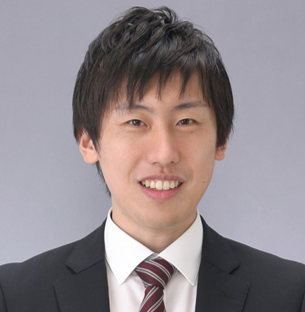 法政大学デザイン工学部 建築学科 准教授慶應義塾大学大学院理工学研究科  助教2010/04/01-2011/03/31慶應義塾大学先導研究センター  研究員2010/04/01-2013/03/31オーストラリア連邦科学産業研究機構 訪問研究員2011/03/07-2011/03/28日本学術振興会  特別研究員（工学）2011/04/01-2013/03/31法政大学デザイン工学部建築学科  助教2013/04/01-2016/03/31慶應義塾大学先端科学技術研究センター  研究員2013/09/07-現在法政大学デザイン工学部建築学科 専任講師2016/04/01-2017/09/30法政大学デザイン工学部建築学科 准教授2017/10/01-現在